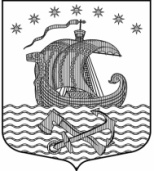 Администрациямуниципального образованияСвирицкое сельское поселениеВолховского муниципального районаЛенинградской областиПОСТАНОВЛЕНИЕОт 30.01.2020г                                                     № 7Об определении  перечня  организаций и количества рабочих мест  для  исполнения  наказаний в виде обязательных работ осужденными, проживающими на территории муниципального образования  «Свирицкое сельское поселение» Волховского муниципального района Ленинградской области       В соответствии с действующим законодательством, со статьями 49 Уголовного кодекса Российской Федерации и 25 Уголовно-исполнительного кодекса Российской Федерации и в целях взаимодействия с филиалом по Волховскому району Ленинградской области ФКУ УИИ УФСИН России по Санкт Петербургу и Ленинградской области (далее УИИ УФСИН), в целях приведения в соответствие с федеральным законодательствомпостановляю:Считать утратившим силу Постановление от 01 февраля 2019 года № 10 « Об определении перечня организаций и количества рабочих мест для  исполнения  наказаний в виде обязательных работ осужденными, проживающими на территории муниципального  образования  «Свирицкое сельское поселение» Волховского муниципального района Ленинградской области Определить, согласовать и зарезервировать за УИИ УФСИН  перечень  организаций, количество рабочих мест и виды работ для  исполнения  наказаний  в виде обязательных работ осужденными на территории муниципального образования  «Свирицкое сельское поселение» Волховского муниципального района Ленинградской области согласно  приложениям 1 и 2Руководителям организаций, в которых осужденные будут отбывать обязательные работы, в соответствии с законодательством  РФ осуществлять контроль за выполнением осужденными определенных для них  работ,  уведомлять УИИ УФСИН о количестве отработанных часов или об уклонении осужденных от отбывания наказания, в случае причинения увечья, связанного с выполнением обязательных работ, возместить вред осужденному в соответствии с законодательством  РФ о труде.Считать утратившими силу  постановления  администрации МО «Свирицкое  сельское поселение» от 18 апреля 2018 года №58 «Об определении  рабочих мест для осужденных к обязательным работам на 2018 год на территории муниципального образования Свирицкое сельское поселение» Опубликовать  настоящее постановление в газете «Волховские огни» и разместить на  официальном сайте  МО «Свирицкое сельское поселение»  Волховского муниципального района Ленинградской области (http://svirica-adm.ru/) Постановление вступает в силу после официального опубликования.	                                                                                         Глава администрации МОСвирицкое сельское поселение                                               В. А. АтамановаПереченьорганизаций, количество рабочих мест и виды работ для  исполнения  наказаний в виде обязательных работ осужденными на территории муниципального образования «Свирицкое сельское поселение»Переченьорганизаций, количество рабочих мест и виды работ для  исполнения  наказаний в виде обязательных работ для осужденных, имеющих ограничения к труду, инвалидам, на территории муниципального образования «Свирицкое сельское поселение»   Приложение 1к постановлению              от 30.01.2020года №7      СОГЛАСОВАНО:начальник филиала по Волховскому району  Ленинградской области ФКУ УИИ УФСИНРоссии по Санкт-Петербургуи Ленинградской области____________ Н. И. Головкина        «   » _______________ 2020 год                                   УТВЕРЖДАЮ:        глава администрации         МО «Свирицкое сельское поселение»Волховского муниципального района           Ленинградской области____________ В. А. Атаманова.          « 30 »  01. 2020 годП/пНаименованиеФактический адресЮридический адресДолжность, ФИО руководителя, телефон/факсГрафик работыКол-ворабочих местВид работТребование к проф. подготовке1.Администрация МО «Свирицкое сельское поселение»Адрес: 187413, Ленинградская обл., Волховский р-н., п. Свирица, ул. Новая Свирица, д.38.Адрес: 187413, Ленинградская обл., Волховский р-н., п. Свирица, ул. Новая Свирица, д.38.Глава администрации АтамановаВера Алексеевна44-225Рабочие дни:Понедельник-четвергс 09.00 до 17.00 ч., пятница с 9.00 до 16.00ч.Выходные: суббота, воскресенье21.Сезонные работы по уборке, озеленению и благоустройству территории поселения.2.Санитарная очистка объектов, помещений, кладбищ и захоронений.3.Ремонтно-строительные работы на дорогах (окрашивание травы, вырубка кустарников, очистка дорожного покрытия от грязи, снега, льда в местах, недоступных для дорожной техники).4. Другие направления трудовой деятельности, не требующие специальной подготовки и квалификации работников.Не требуется   Приложение 2к постановлению                    от  30.01.2020года №7      СОГЛАСОВАНО:начальник филиала по Волховскому району  Ленинградской области ФКУ УИИ УФСИНРоссии по Санкт-Петербургуи Ленинградской области____________ Н. И. Головкина        «   » _______________ 2020 год                                   УТВЕРЖДАЮ:        глава администрации         МО «Свирицкое сельское поселение»Волховского муниципального района           Ленинградской области____________ В. А. Атаманова         « 30» 01. 2020 годП/пНаименованиеФактический адресЮридический адресДолжность, ФИО руководителя, телефон/факсГрафик работыКол-ворабочих местВид работТребование к проф. подготовке1.Администрация МО «Свирицкое сельское поселение»Адрес: 187413, Ленинградская обл., Волховский р-н., п. Свирица, ул. Новая Свирица, д.38.Адрес: 187413, Ленинградская обл., Волховский р-н., п. Свирица, ул. Новая Свирица, д.38.Глава администрации Атаманова Вера Алексеевна44-225Рабочие дни:Понедельник-четвергс 09.00 до 17.00 ч., пятница с 9.00 до 16.00ч.Выходные: суббота, воскресенье21.Сезонные работы по уборке, озеленению и благоустройству территории поселения.2.Санитарная очистка объектов, помещений, кладбищ и захоронений.3.Ремонтно-строительные работы на дорогах (окрашивание травы, вырубка кустарников, очистка дорожного покрытия от грязи, снега, льда в местах, недоступных для дорожной техники).4. Другие направления трудовой деятельности, не требующие специальной подготовки и квалификации работников.Не требуется